                                                                                                                   ПРОЕКТ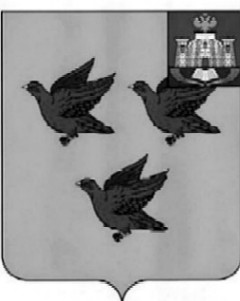 РОССИЙСКАЯ ФЕДЕРАЦИЯОРЛОВСКАЯ ОБЛАСТЬАДМИНИСТРАЦИЯ ГОРОДА ЛИВНЫПОСТАНОВЛЕНИЕ____________________                                                                           № ______            г. ЛивныО выявлении правообладателей ранееучтенного объекта недвижимостиВ  соответствии  со статьей 69.1 Федерального закона от 13 июля 2015 года №218-ФЗ «О государственной регистрации недвижимости» администрация города Ливны постановляет:1. В отношении жилого дома  с кадастровым номером  57:26:0010219:1554, расположенного по адресу: Орловская область, г.Ливны, ул. Свердлова, д.67, в качестве его правообладателей, владеющих данным объектом недвижимости на праве собственности, выявлены: ………………………………………г.р., место рождения: ……………………, паспорт гражданина Российской Федерации серия …………………………, СНИЛС ………………………, зарегистрированная по адресу: Российская Федерация, Орловская область, г.Ливны, ……………… и …………г.р., место рождения: ………………………, паспорт гражданина Российской Федерации серия …………………………, СНИЛС ………………, зарегистрированная по адресу: Российская Федерация, Орловская область, г. Ливны, ул. Свердлова, д.67 ………………2. Право собственности …………………………., …………………………. на указанный в пункте 1 настоящего постановления объект недвижимости подтверждается свидетельством о праве на наследство по закону от 10 апреля  1992 года и договором дарения доли жилого дома от 12 сентября1997 года.3. Указанный в пункте 1 настоящего постановления объект недвижимости не прекратил существование, что подтверждается актом осмотра от 11 ноября 2022 года № 895 (прилагается).4. Отделу архитектуры и градостроительства администрации города Ливны внести необходимые изменения в сведения ЕГРН.5. Контроль за исполнением настоящего постановления возложить на начальника отдела архитектуры и градостроительства администрации города.Глава города                                                                                     С.А. Трубицин